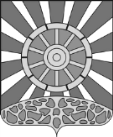 АДМИНИСТРАЦИЯ УНИНСКОГО  МУНИЦИПАЛЬНОГО ОКРУГАКИРОВСКОЙ ОБЛАСТИПОСТАНОВЛЕНИЕ20.09.2022                                                                                         № 540пгт УниО внесении изменений в Положение об оплате труда работников единой дежурно-диспетчерской службы администрации Унинского муниципального округа, утвержденное постановлением администрации округа от 30.12.2021 № 447На основании постановления Правительства Кировской области от 31.08.2022 № 480-П «О порядке индексации с 01.09.2022 заработной платы работников областных государственных учреждений и внесении изменений в постановление Правительства Кировской области от 01.07.2022 № 330-П», постановления администрации Унинского муниципального округа от 09.09.2022 № 523 «О порядке индексации заработной платы работников муниципальных учреждений в 2022 году», администрация Унинского муниципального округа  ПОСТАНОВЛЯЕТ:1. Внести изменения в Положение об оплате труда работников единой дежурно-диспетчерской службы администрации Унинского муниципального округа, утвержденное постановлением администрации округа от 30.12.2021 № 447 (далее - Положение):  Пункт 2 раздела 6 Положения изложить в новой редакции:«2. Фонд оплаты труда для ЕДДС устанавливается в размере 35 должностных окладов по должностям, предусмотренным штатным расписанием.» В пункте 3 раздела 6 Положения подпункты 3.2 и 3.4. изложить в новой редакции:«3.2. ежемесячной выплаты к должностному окладу за интенсивность и высокие результаты работы – в размере 12 должностных окладов;»«3.4. премиальных выплат – в размере 5 должностных окладов;»2. Настоящее постановление вступает в силу с момента опубликования (обнародования), распространяется на правоотношения, возникшие с 01.09.2022.3. Постановление  подлежит опубликованию в Информационном бюллетене органов местного самоуправления  Унинского муниципального округа   и размещению на официальном сайте Унинского муниципального округа.Глава Унинскогомуниципального округа                                                              Т.Ф. Боровикова___________________________________________________